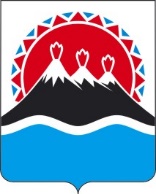 П О С Т А Н О В Л Е Н И ЕПРАВИТЕЛЬСТВАКАМЧАТСКОГО КРАЯПРАВИТЕЛЬСТВО ПОСТАНОВЛЯЕТ:1. Внести в приложение 1 к постановлению Правительства Камчатского края 06.09.2021 № 395-П «О государственном надзоре в области защиты населения и территорий от чрезвычайных ситуаций на территории Камчатского края» изменения и дополнить частями  72(1) – 72(4) следующего содержания:«72(1). Контролируемое лицо вправе обратиться в орган, осуществляющий региональный государственный надзор с заявлением о проведении в отношении его профилактического визита (далее также в настоящей статье - заявление контролируемого лица). 72(2). Орган, осуществляющий региональный государственный надзор рассматривает заявление контролируемого лица в течение пяти рабочих дней с даты регистрации указанного заявления и принимает решение о проведении профилактического визита либо об отказе в его проведении с учетом материальных ресурсов органа, осуществляющего региональный государственный надзор, категории риска объекта надзора, о чем уведомляет контролируемое лицо. 72(3). Орган, осуществляющий региональный государственный надзор принимает решение об отказе в проведении профилактического визита по заявлению контролируемого лица по одному из следующих оснований: 1) от контролируемого лица поступило уведомление об отзыве заявления о проведении профилактического визита; 2) в течение двух месяцев до даты подачи заявления контролируемого лица органом, осуществляющим региональный государственный надзор было принято решение об отказе в проведении профилактического визита в отношении данного контролируемого лица; 3) в течение шести месяцев до даты подачи заявления контролируемого лица проведение профилактического визита было невозможно в связи с отсутствием контролируемого лица по месту осуществления деятельности либо в связи с иными действиями (бездействием) контролируемого лица, повлекшими невозможность проведения профилактического визита; 4) заявление контролируемого лица содержит нецензурные либо оскорбительные выражения, угрозы жизни, здоровью и имуществу должностных лиц органа, осуществляющего региональный государственный надзор либо членов их семей. 72(4). В случае принятия решения о проведении профилактического визита по заявлению контролируемого лица орган, осуществляющий региональный государственный надзор в течение десяти рабочих дней согласовывает дату проведения профилактического визита с контролируемым лицом любым способом, обеспечивающим фиксирование такого согласования, и обеспечивает включение такого профилактического визита в программу профилактики рисков причинения вреда (ущерба) охраняемым законом ценностям.».2. Настоящее постановление вступает в силу после дня его официального опубликования. [Дата регистрации] № [Номер документа]г. Петропавловск-КамчатскийО внесении изменений в приложение 1 к постановлению Правительства Камчатского края от 06.09.2021 № 395-П «О государственном надзоре в области защиты населения и территорий от чрезвычайных ситуаций на территории Камчатского края»Председатель Правительства Камчатского края[горизонтальный штамп подписи 1]Е.А. Чекин               Е.А. Чекин